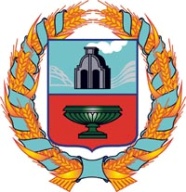 АДМИНИСТРАЦИЯ Королеёвского СЕЛЬСОВЕТАТЮМЕНЦЕВСКОГО РАЙОНА АЛТАЙСКОГО КРАЯП О С Т А Н О В Л Е Н И Е29.05. 2015                                                                                                       № 28                                                             п. Королёвский О внесении изменений в постановление Администрации  Королёвского сельсовета                от 21.03.2013 г. № 6 «О соблюдении лицами, поступающими на  работу  на должность руководителя муниципального учреждения, а    также руководителями  муниципальных  учреждений части четвертой статьи 275 Трудового кодекса  Российской Федерации»Постановляю:Внести в постановление Администрации Королёвского сельсовета              от  21.03.2013 г. № 6 «О соблюдении лицами, поступающими на работу на должность руководителя муниципального учреждения, а также руководителями муниципальных учреждений части четвертой статьи 275 Трудового кодекса Российской Федерации» следующие изменения:признать утратившими силу абзацы с третьего по шестой пункта 1;в Положении о порядке представления лицом, поступающим на работу на должность руководителя муниципального учреждения, а также руководителем муниципального учреждения сведений о своих доходах, об имуществе и обязательствах имущественного характера и о доходах, об имуществе и обязательствах имущественного характера супруги (супруга) и несовершеннолетних детей, утвержденном указанным постановлением:в пункте 2:абзац первый изложить в следующей редакции:2. Лицо, поступающее на работу на должность руководителя муниципального учреждения, представляет по утвержденной Указом Президента Российской Федерации от 23.06.2014 № 460 «Об утверждении формы справки о доходах, расходах, об имуществе и обязательствах имущественного характера и внесении изменений в некоторые акты Президента Российской Федерации» форме справки:»;в абзацах втором и третьем слова «(на отчетную дату)» исключить;абзац первый пункта 3 изложить в следующей редакции:3. Руководитель муниципального учреждения представляет ежегодно, не позднее 30 апреля года, следующего за отчетным годом, по утвержденнойУказом Президента Российской Федерации от 23.06.2014 № 460 «Об утверждении формы справки о доходах, расходах, об имуществе и обязательствах имущественного характера и внесении изменений в некоторые акты Президента Российской Федерации» форме справки:»; пункт 4 изложить в следующей редакции:4. Сведения о доходах, об имуществе и обязательствах имущественного характера лица, поступающего на работу на должность руководителя муниципального учреждения, а также руководителя муниципального учреждения представляются руководителю органа местного самоуправления, осуществляющего функции и полномочия учредителя Учреждения, через подразделение по вопросам кадров.Указанная в пунктах 2 и 3 настоящего Положения справка представляется без заполнения раздела, отражающего сведения о расходах.»;в пункте 5 слова «не позднее 31 июля года, следующего за отчетным» заменить словами «в течение одного месяца после окончания срока представления справки, указанного в пункте 3 Положения»;дополнить пунктом 5.1 следующего содержания:5.1. В случае если лицо, поступающее на работу на должность руководителя муниципального учреждения, обнаружило, что в представленных им сведениях о доходах, об имуществе и обязательствах имущественного характера не отражены или не полностью отражены какие-либо сведения либо имеются ошибки, оно вправе представить уточненные сведения в течение одного месяца со дня представления сведений в соответствии с пунктом 2 Положения.»;2. Настоящее постановление вступает в силу с даты его официального опубликования и распространяет свое действие на правоотношения, возникшие с 01.01.2015.Глава Королёвского  сельсовета                                                В.В.КенихАнтикоррупционная  экспертиза проведенакоррупциогенных факторов не выявлено30.05.2015 г. секретарь                                     Г.М.КореньковаУТВЕРЖДЕНО постановлением Администрации  Королёвского сельсовета         Тюменцевского района                 Алтайского края от 29.05.2015 № 28ПОЛОЖЕНИЕ о представлении лицом, поступающим на должностьруководителя муниципального учреждения муниципального образования  Королёвский сельсовет  Тюменцевского района Алтайского края, а также руководителем муниципального учреждения муниципального образования Королёвский сельсовет Тюменцевского района Алтайского края сведений о своих доходах,об имуществе и обязательствах имущественного характера и о доходах, об имуществе и обязательствах имущественного характера своих супруга (супруги) и несовершеннолетних детейНастоящее Положение определяет порядок представления лицом, поступающим на должность руководителя муниципального учреждения муниципального образования Королёвский сельсовет Тюменцевского района Алтайского края (далее также – гражданин), или руководителем муниципального учреждения муниципального образования  Королёвский сельсовет Тюменцевского района Алтайского края (далее также – руководитель) сведений о своих доходах, об имуществе и обязательствах имущественного характера и о доходах, об имуществе и обязательствах имущественного характера своих супруга (супруги) и несовершеннолетних  детей  (далее также – сведения о  доходах, об имуществе и обязательствах имущественного характера).2. Лицо, поступающие на работу на должность руководителя муниципального учреждения, представляет по утвержденной Указом     Президента Российской Федерации от 23.06.2014 №460 «Об утверждении формы справки о доходах расходах, об имуществе и обязательствах имущественного характера и внесении изменений в некоторые акты Президента Российской Федерации» форме справки.3. Руководитель муниципального учреждения представляет ежегодно, не позднее 30 апреля года, следующего за отчётным годом, по утвержденной Указом Президента Российской Федерации от 23.06.2014 №460 «Об утверждении формы справки о доходах, расходах, об имуществе и обязательствах имущественного характера и внесении изменений в некоторые акты Президента Российской Федерации» форме справки.4. Гражданин представляет:- сведения о  доходах,  об имуществе и обязательствах имущественного характера лица, поступающего на работу на должность руководителя муниципального учреждения, а также руководителя муниципального учреждения представляются  руководителю органа местного самоуправления, осуществляющего функции и полномочия учредителя Учреждения, через подразделение по вопросам кадров. Указанная в пунктах 2и 3 настоящего Положения справка представляетсябез заполнения раздела, отражающего сведения о расходах.5. Руководитель представляет: - сведения о своих доходах, полученных за отчетный период 
(с 1 января по 31 декабря) от всех источников (включая денежное содержание, пенсии, пособия, иные выплаты), а также сведения об имуществе, принадлежащем ему на праве собственности, и о своих обязательствах имущественного характера по состоянию на конец отчетного периода по форме согласно приложению № 3 к настоящему Положению;- сведения о доходах своих супруга (супруги) и несовершеннолетних детей, полученных за отчетный период (с 1 января по 31 декабря) от всех источников (включая заработную плату, пенсии, пособия, иные выплаты), а также сведения об имуществе, принадлежащем им на праве собственности, и об их обязательствах имущественного характера по состоянию на конец отчетного периода по форме согласно приложению № 4 к настоящему Положению.5.1 В случае если лицо, поступающее на работу на должность руководителя муниципального учреждения, обнаружило, что в представленных им сведениях о доходах, об имуществе и обязательствах имущественного характера не отражены или не полностью отражены какие- либо сведения либо имеются ошибки, оно вправе представить уточнённые сведения в течение одного месяца со дня предоставления сведений в соответствии с пунктом 2  Положения.6. Проверка достоверности и полноты сведений о доходах, об имуществе и обязательствах имущественного характера, представленных гражданином или руководителем, осуществляется в порядке, устанавливаемом нормативным правовым актом Администрации муниципального образования Королёвский сельсовет Тюменцевского района Алтайского края.7. Сведения о доходах, об имуществе и обязательствах имущественного характера, представляемые гражданином или руководителем в соответствии с настоящим Положением, являются сведениями конфиденциального характера, если федеральным законом они не отнесены к сведениям, составляющим государственную тайну.Приложение № 1 к Положению о представлении лицом, поступающим на должность руководителя муниципального учреждения, а также руководителем муниципального учреждения сведений о своих доходах, об имуществе и обязательствах имущественного характера и о доходах, об имуществе и обязательствах имущественного характера своих супруга (супруги) и несовершеннолетних детей ______________________________________________________________________(указывается наименование органа местного самоуправления муниципального образования  Королёвский сельсовет Тюменцевского района Алтайского края)СПРАВКАо доходах, об имуществе и обязательствах имущественного характера лица, поступающего на должность руководителя муниципального учреждения    Я, _______________________________________________________________,                      (фамилия, имя, отчество, дата рождения)_________________________________________________________________________________________________________________________________________________________________________________________________________________,(основное место работы или службы, в случае отсутствия основного места работы 
или службы – род занятий) проживающий по адресу: ______________________________________________________________________                                    (адрес места жительства)_____________________________________________________________________,сообщаю сведения о своих доходах, об имуществе, о вкладах в банках, ценных бумагах, об обязательствах имущественного  характера:Раздел 1. Сведения о доходах <1>_____________________________<1> Указываются доходы (включая  пенсии, пособия и иные выплаты) за отчетный период.<2> Доход, полученный в иностранной валюте, указывается в рублях по курсу Банка России на дату получения дохода.Раздел 2. Сведения об имуществе2.1. Недвижимое имущество__________________________<1> Указывается вид собственности (индивидуальная, общая); для совместной собственности указываются иные лица (Ф.И.О. или наименование), в собственности которых находится имущество; для  долевой собственности указывается доля лица, поступающего на должность руководителя муниципального учреждения, представляющего сведения.<2> Указывается вид земельного участка (пая, доли): под индивидуальное жилищное строительство, дачный, садовый, приусадебный, огородный и др.2.2. Транспортные средства________________________<1> Указывается вид собственности (индивидуальная, общая); для совместной собственности указываются иные лица (Ф.И.О. или наименование), в собственности которых находится  имущество; для долевой собственности указывается доля лица, поступающего на должность руководителя муниципального учреждения, представляющего сведения.Раздел 3. Сведения о денежных средствах, находящихся на счетах в банках и иных кредитных организациях______________________<1> Указываются вид счета (депозитный, текущий, расчетный, ссудный и др.) и валюта счета.<2> Остаток на счете указывается по состоянию на отчетную дату. Для счетов в иностранной валюте остаток указывается в рублях по курсу Банка России на отчетную дату.Раздел 4. Сведения о ценных бумагах4.1. Акции и иное участие в коммерческих организациях_________________________<1> Указываются полное или сокращенное официальное наименование организации и ее организационно-правовая форма (акционерное общество, общество с ограниченной ответственностью, товарищество, производственный кооператив и др.).<2> Уставный капитал указывается согласно учредительным документам организации по состоянию на отчетную дату. Для уставных капиталов, выраженных в иностранной валюте, уставный капитал указывается в рублях по курсу Банка России на отчетную дату.<3> Доля участия выражается в процентах от уставного капитала. Для акционерных обществ указываются также номинальная стоимость и количество акций.<4> Указываются основание приобретения доли участия (учредительный договор, приватизация, покупка, мена, дарение, наследование и др.), а также реквизиты (дата, номер) соответствующего договора или акта.4.2. Иные ценные бумагиИтого по разделу 4 «Сведения о ценных бумагах»  суммарная декларированная стоимость ценных бумаг, включая доли участия в коммерческих организациях (рублей),_____________________________________________________________________.<1> Указываются все ценные бумаги по видам (облигации, векселя и др.), за исключением  акций, указанных в подразделе 4.1 «Акции и иное участие в коммерческих организациях».<2> Указывается общая стоимость ценных бумаг данного вида исходя из стоимости их приобретения (а если ее нельзя определить - исходя из рыночной стоимости или номинальной стоимости). Для обязательств, выраженных в иностранной валюте, стоимость указывается в рублях по курсу Банка России на отчетную дату.Раздел 5. Сведения об обязательствах имущественного характера5.1. Объекты недвижимого имущества, находящиеся в пользовании <1><1> Указываются по состоянию на отчетную дату.<2> Указывается вид недвижимого имущества (земельный участок, жилой дом, дача и др.).<3> Указываются вид пользования (аренда, безвозмездное пользование и др.) и сроки пользования. <4> Указываются основание пользования (договор, фактическое предоставление и др.), а также реквизиты (дата, номер) соответствующего договора или акта.5.2. Прочие обязательства <1>Достоверность и полноту настоящих сведений подтверждаю.«__» _____________ 20__ г.    ______________________________________________________________________(подпись лица, поступающего на должность руководителя муниципального учреждения)________________________________________________________________(Ф.И.О. и подпись лица, принявшего справку)<1> Указываются имеющиеся на отчетную дату срочные обязательства финансового характера на сумму, превышающую уровень 20 процентов дохода за отчетный период, за исключением обязательств, составляющих менее 100 тыс. рублей.<2> Указывается существо обязательства (заем, кредит и др.).<3> Указывается вторая сторона обязательства: кредитор или должник, его фамилия, имя и отчество (наименование юридического лица), адрес.<4> Указываются основание возникновения обязательства (договор, передача денег или имущества и др.), а также реквизиты (дата, номер) соответствующего договора или акта.<5> Указывается сумма основного обязательства (без суммы процентов). Для обязательств, выраженных в иностранной валюте, сумма указывается в рублях по курсу Банка России на отчетную дату.<6> Указываются годовая процентная ставка обязательства, заложенное в обеспечение обязательства имущество, выданные в обеспечение обязательства гарантии и поручительства.Приложение № 2 к Положению о представлении лицом, поступающим на должность руководителя муниципального учреждения, а также руководителем муниципального учреждения сведений о своих доходах, об имуществе и обязательствах имущественного характера и о доходах, об имуществе и обязательствах имущественного характера своих супруга (супруги) и несовершеннолетних детейФормаВ___________________________________________________________________(указывается наименование органа местного самоуправления муниципального образования  Королёвский сельсовет Тюменцевского района Алтайского края)СПРАВКАо доходах, об имуществе и обязательствах имущественногохарактера своих супруга (супруги) и несовершеннолетних детейлица, поступающего  на должность руководителя муниципального учреждения  <1>Я, ___________________________________________________________________,(фамилия, имя, отчество, дата рождения)_____________________________________________________________________________________________________________________________________________________________________________________________________________,(основное место работы, в случае отсутствия основного места работы – род занятий)проживающий по адресу: ________________________________________________________________(адрес места жительства)_____________________________________________________________________,сообщаю  сведения о доходах моего (моей)_____________________________________________________________________(супруга (супруги), несовершеннолетней дочери, несовершеннолетнего сына)____________________________________________________________________(фамилия, имя, отчество, дата рождения)_________________________________________________________________,(основное место работы или службы, занимаемая должность,  в случае отсутствия основного места работы или службы - род занятий)об имуществе, о вкладах в банках, ценных бумагах, об обязательствах имущественного  характера.  _____________________________<1> Сведения представляются отдельно на супругу (супруга) и на каждого из несовершеннолетних детей лица, поступающего на должность руководителя муниципального учреждения, представляющего сведения.Раздел 1. Сведения о доходах <1>_________________________<1> Указываются доходы (включая  пенсии,  пособия и иные выплаты) за отчетный период.<2> Доход, полученный в иностранной валюте, указывается в рублях по курсу Банка России на дату получения дохода.Раздел 2. Сведения об имуществе2.1. Недвижимое имущество____________________________<1> Указывается вид собственности (индивидуальная, общая); для совместной собственности указываются иные лица (Ф.И.О. или наименование), в собственности которых находится имущество; для  долевой собственности указывается доля члена семьи лица, поступающего на должность руководителя муниципального учреждения, представляющего сведения.<2> Указывается вид земельного участка (пая, доли): под индивидуальное жилищное строительство, дачный, садовый, приусадебный, огородный и др.2.2. Транспортные средства____________________<1> Указывается вид собственности (индивидуальная, общая); для совместной собственности указываются иные лица (Ф.И.О. или наименование), в собственности которых находится  имущество; для долевой собственности указывается доля члена семьи лица, поступающего на должность руководителя муниципального учреждения, представляющего сведения.Раздел 3. Сведения о денежных средствах, находящихся на счетах в банках и иных кредитных организациях____________________<1> Указываются вид счета (депозитный, текущий, расчетный, ссудный и др.) и валюта счета.<2> Остаток на счете указывается по состоянию на отчетную дату. Для счетов в иностранной валюте остаток указывается в рублях по курсу Банка России на отчетную дату.Раздел 4. Сведения о ценных бумагах4.1. Акции и иное участие в коммерческих организациях_____________________<1> Указываются полное или сокращенное официальное наименование организации и ее организационно-правовая форма (акционерное общество, общество с ограниченной ответственностью, товарищество, производственный кооператив и др.).<2> Уставный капитал указывается согласно учредительным документам организации по состоянию на отчетную дату. Для уставных капиталов, выраженных в иностранной валюте, уставный капитал указывается в рублях по курсу Банка России на отчетную дату. <3> Доля участия выражается в процентах от уставного капитала. Для акционерных обществ указываются также номинальная стоимость и количество акций.<4> Указываются основание приобретения доли участия (учредительный договор, приватизация, покупка, мена, дарение, наследование и др.), а также реквизиты (дата, номер) соответствующего договора или акта.4.2. Иные ценные бумагиИтого по разделу 4 «Сведения о ценных бумагах»  суммарная декларированная стоимость ценных бумаг, включая доли участия в коммерческих организациях (рублей),_____________________________________________________________________.____________________<1> Указываются все ценные бумаги по видам (облигации, векселя и др.), за исключением  акций, указанных в подразделе 4.1 «Акции и иное участие в коммерческих организациях».<2> Указывается общая стоимость ценных бумаг данного вида исходя из стоимости их приобретения (а если ее нельзя определить - исходя из рыночной стоимости или номинальной стоимости). Для обязательств, выраженных в иностранной валюте, стоимость указывается в рублях по курсу Банка России на отчетную дату.Раздел 5. Сведения об обязательствах имущественного характера5.1. Объекты недвижимого имущества, находящиеся в пользовании <1>_____________________<1> Указываются по состоянию на отчетную дату.<2> Указывается вид недвижимого имущества (земельный участок, жилой дом, дача и др.).<3> Указываются вид пользования (аренда, безвозмездное пользование и др.) и сроки пользования.<4> Указываются основание пользования (договор, фактическое предоставление и др.), а также реквизиты (дата, номер) соответствующего договора или акта.5.2. Прочие обязательства <1>Достоверность и полноту настоящих сведений подтверждаю.«__» _____________ 20__ г.    ______________________________________________________________________(подпись лица, поступающего на должность руководителя муниципального учреждения, представляющего сведения)______________________________________________________________________(Ф.И.О. и подпись лица, принявшего справку)_______________________<1> Указываются имеющиеся на отчетную дату срочные обязательства финансового характера на сумму, превышающую уровень 20 процентов дохода за отчетный период, за исключением обязательств, составляющих менее 100 тыс. рублей.<2> Указывается существо обязательства (заем, кредит и др.).<3> Указывается вторая сторона обязательства: кредитор или должник, его фамилия, имя и отчество (наименование юридического лица), адрес.<4> Указываются основание возникновения обязательства (договор, передача денег или имущества и др.), а также реквизиты (дата, номер) соответствующего договора или акта.<5> Указывается сумма основного обязательства (без суммы процентов). Для обязательств, выраженных в иностранной валюте, сумма указывается в рублях по курсу Банка России на отчетную дату.<6> Указываются годовая процентная ставка обязательства, заложенное в обеспечение обязательства имущество, выданные в обеспечение обязательства гарантии и поручительства.№ п/пВид доходаВеличина дохода <2>(рублей)1.Доход по основному месту работы2.Доход от педагогической деятельности3.Доход от научной деятельности4.Доход от иной творческой деятельности5.Доход от вкладов в банках и иных кредитных организациях6.Доход от ценных бумаг и долей участия в  коммерческих организациях7.Иные доходы (указать вид дохода):1)2)3)8.Итого доход за отчетный период№ п/пВид и наименование имуществаВид собственности <1>Место нахождения(адрес)Площадь(кв. метров)1.Земельные участки  <2>:1)2)3)2.Жилые дома:1)2)3)3.Квартиры:1)2)3)4.Дачи:1)2)3)5.Гаражи:1)2)3)6.Иное недвижимое имущество:1)2)3)№ п/пВид и марка транспортного средстваВид собственности <1>Место регистрации1.Автомобили легковые:1)2)2.Автомобили грузовые:1)2)3.Автоприцепы:1)2)4.Мототранспортные средства:1)2)5.Сельскохозяйственная техника:1)2)6.Водный транспорт:1)2)7.Воздушный транспорт:1)2)8.Иные транспортные средства:1)2)№ п/пНаименование и адрес банка или иной кредитной организацииВид и валюта счета <1>Дата открытия счетаНомер счетаОстаток на счете <2>( рублей)1.2.3.№ п/пНаименование и организационно-правовая форма организации <1>Место нахождения организации (адрес)Уставный капитал  <2> (рублей)Доля участия <3>Основание  участия <4>1.2.3.4.5.№ п/пВид ценной бумаги <1>Лицо, выпустившее ценную бумагуНоминальная величина обязательства (рублей)Общее количествоОбщая стоимость <2> (рублей)1.2.3.4.5.6.№ п/пВид имущества <2>Вид и сроки пользования <3>Основание пользования <4>Место нахождения (адрес)Площадь (кв. метров)1.2.3.№ п/пСодержание обязательства <2>Кредитор (должник) <3>Основание возникновения <4>Сумма обязательства <5> (рублей)Условия обязательства <6>1.2.3.№ п/пВид доходаВеличина дохода <2>(рублей)1.Доход по основному месту работы2.Доход от педагогической деятельности3.Доход от научной деятельности4.Доход от иной творческой деятельности5.Доход от вкладов в банках и иных кредитных организациях6.Доход от ценных бумаг и долей участия в  коммерческих организациях7.Иные доходы (указать вид дохода):1)2)3)8.Итого доход за отчетный период№ п/пВид и наименование имуществаВид собственности <1>Место нахождения(адрес)Площадь(кв. метров)1.Земельные участки <2>:1)2)3)2.Жилые дома:1)2)3)3.Квартиры:1)2)3)4.Дачи:1)2)3)5.Гаражи:1)2)3)6.Иное недвижимое имущество:1)2)3)№ п/пВид и марка транспортного средстваВид собственности <1>Место регистрации1.Автомобили легковые:1)2)2.Автомобили грузовые:1)2)3.Автоприцепы:1)2)4.Мототранспортные средства:1)2)5.Сельскохозяйственная техника:1)2)6.Водный транспорт:1)2) 7.Воздушный транспорт:1)2)8.Иные транспортные средства:1)2)№ п/пНаименование и адрес банка или иной кредитной организацииВид и валюта счета <1>Дата открытия счетаНомер счетаОстаток на счете <2>          ( рублей)1.2.3.№ п/пНаименование и организационно-правовая форма организации <1>Место нахождения организации (адрес)Уставный капитал  <2> (рублей)Доля участия <3>Основание участия <4>1.2.3.4.5.№ п/пВид ценной бумаги <1>Лицо, выпустившее ценную бумагуНоминальная величина обязательства (рублей)Общее количествоОбщая стоимость <2> (рублей)1.2.3.4.5.6.№ п/пВид имущества <2>Вид и сроки пользования <3>Основание пользования <4>Место нахождения (адрес)Площадь (кв. метров)1.2.3.№ п/пСодержание обязательства <2>Кредитор (должник) <3>Основание возникновения <4>Сумма обязательства <5>         (рублей)Условияобязательства <6>1.2.3.